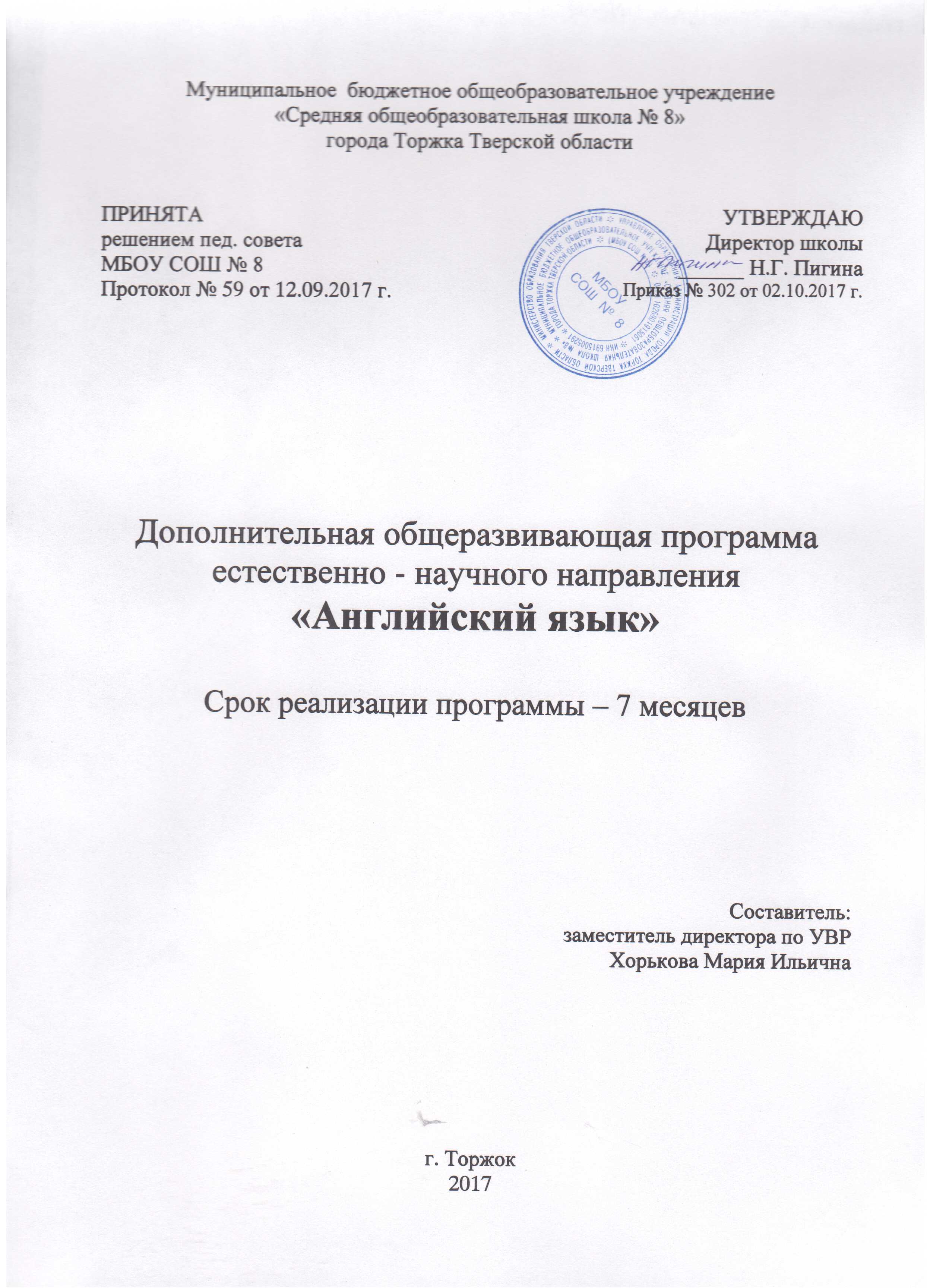 СОДЕРЖАНИЕПОЯСНИТЕЛЬНАЯ ЗАПИСКА ОЖИДАЕМЫЕ РЕЗУЛЬТАТЫ СОДЕРЖАНИЕ КУРСА Предметное содержание речи Коммуникативные умения по видам речевой деятельности Языковые средства и навыки пользования ими Социокультурная осведомлённость Общеучебные умения Языковые средства и навыки пользования ими КАЛЕНДАРНО-ТЕМАТИЧЕСКОЕ ПЛАНИРОВАНИЕКРАТКАЯ ХАРАКТЕРИСТИКА КУРСА «АНГЛИЙСКИЙ В ФОКУСЕ ДЛЯ НАЧИНАЮЩИХ» Особенности формирования коммуникативных умений по видам речевойдеятельности в УМК «Английский в фокусе» Языковые средства и навыки пользования ими Формы и способы контроля и самоконтроля . Компоненты УМК «Английский в фокусе для начинающих» МЕТОДИЧЕСКОЕ ОБЕСПЕЧЕНИЕ «Английский язык» ПОЯСНИТЕЛЬНАЯ ЗАПИСКА Направленность программы «Увлекательный английский» по содержанию является естественно - научной; по функциональному предназначению – учебно-познавательной; по форме организации – групповой.Новизна, актуальностьПоследние десятилетия XX и начало XXI века ознаменовались глубокими изменениями политического, социально-экономического и социокультурного характера в российском обществе. Эти изменения оказали существенное влияние и на развитие образовательной сферы. Интеграция России в европейское общеобразовательное пространство, процесс реформирования и модернизации российской школьной системы образования в целом и языкового образования в частности привели к переосмыслению целей, задач и содержания обучения иностранным языкам. Современные тенденции обучения иностранным языкам предусматривают тесную взаимосвязь прагматического и культурного аспектов содержания с решением задач воспитательного и образовательного характера в процессе развития умений иноязычного речевого общения. Актуальность данного курса обусловлена тем, что каждый учитель, ученик, его родители и школа в целом заинтересованы в успехе учащегося. Одна из необходимых предпосылок этого успеха – умелая организация подготовки учащегося по данному предмету.Педагогическая целесообразность программы объясняется основными принципами, на которых основывается вся программа, это – принцип взаимосвязи обучения и развития, что способствует развитию творческой активности учащихся, даёт им возможность участвовать во внеклассной работе и проектной деятельности.Предлагаемая Рабочая программа предназначена для кружковой деятельности 1  класса общеобразовательных учреждений и составлена в соответствии с требованиями Федерального государственного образовательного стандарта начального образования, с учётом концепции духовно-нравственного воспитания и планируемых результатов освоения основной образовательной программы начального общего образования. Цели курса На изучение английского языка в кружке  1 класса начальной школы отводится  32 часа.  Данная программа обеспечивает реализацию следующих целей: • формирование умения общаться на английском языке на элементарном уровне с учётом речевых возможностей и потребностей младших школьников в устной (аудирование и говорение) и письменной формах; • приобщение детей к новому социальному опыту с использованием английского языка: знакомство младших школьников с миром зарубежных сверстников, с детским зарубежным фольклором и доступными образцами художественной литературы; воспитание дружелюбного отношения к представителям других стран; • развитие речевых, интеллектуальных и познавательных способностей младших школьников, а также их общеучебных умений; развитие мотивации к дальнейшему овладению английским языком; • воспитание и разностороннее развитие младшего школьника средствами английского языка; • формирование представлений об английском языке как средстве общения, позволяющем добиваться взаимопонимания с людьми, говорящими/пишущими на английском языке, узнавать новое через звучащие и письменные тексты; • расширение лингвистического кругозора младших школьников; освоение элементарных лингвистических представлений, доступных младшим школьникам и необходимых для овладения устной и письменной речью на английском языке на элементарном уровне; • обеспечение коммуникативно-психологической адаптации младших школьников к новому языковому миру для преодоления в дальнейшем психологического барьера и использования английского языка как средства общения; • развитие личностных качеств младшего школьника, его внимания, мышления, памяти и воображения в процессе участия в моделируемых ситуациях общения, ролевых играх, в ходе овладения языковым материалом; • развитие эмоциональной сферы детей в процессе обучающих игр, учебных спектаклей с использованием английского языка; • приобщение младших школьников к новому социальному опыту за счёт проигрывания на английском языке различных ролей в игровых ситуациях, типичных для семейного, бытового и учебного общения; • духовно-нравственное воспитание школьника, понимание и соблюдение им таких нравственных устоев семьи, как любовь к близким, взаимопомощь, уважение к родителям, забота о младших; • развитие познавательных способностей, овладение умением координированной работы с разными компонентами учебно-методического комплекта (учебником, рабочей тетрадью, аудиоприложением, мультимедийным приложением и т. д.), умением работать в паре, в группе. Основными задачами реализации содержания обучения являются: • формирование первоначальных представлений о единстве и многообразии языкового и культурного пространства России и англо-говорящих стран, о языке как основе национального самосознания; • развитие диалогической и монологической устной и письменной речи, коммуникативных умений, нравственных и эстетических чувств, способностей к творческой деятельности. Отличительные особенности данной образовательной программы от уже существующих в этой области заключаются в том, что деятельностный характер предмета «Иностранный язык» позволяет включать иноязычную речевую деятельность в другие виды деятельности, свойственные ребёнку данного возраста (игровую, познавательную, художественную, эстетическую и т. п.), даёт возможность осуществлять разнообразные связи с предметами, изучаемыми в начальной школе, и формировать межпредметныеобщеучебные умения и навыки. С помощью английского языка формируются ценностные ориентиры и закладываются основы нравственного поведения. В процессе общения на уроке, чтения и обсуждения текстов соответствующего содержания, знакомства с образцами детского зарубежного фольклора вырабатывается дружелюбное отношение и толерантность к представителям других стран и их культуре, стимулируется общее речевое развитие младших школьников, развивается их коммуникативная культура, формируются основы гражданской идентичности, личностные качества, готовность и способность обучающихся к саморазвитию, мотивация к обучению и познанию, ценностно-смысловые установки, отражающие индивидуально-личностные позиции обучающихся, социальные компетенции.         Возраст детей, участвующих в реализации данной программы 6-8 лет, учащиеся 1 класса.        Реализация программы «Увлекательный английский» будет осуществляться в течение 1 года.        Формы и режим занятийЗанятия курса проводятся в кабинете один раз в неделю во внеурочное время (во второй половине дня) продолжительностью 1 академический час и начинаются с октября месяца текущего года. Общее количество часов составляет 32 часа. Форма занятий – групповая.Ожидаемые результаты и способы их проверкиВ результате освоения основной образовательной программы начального общего образования учащиеся достигают личностные, метапредметные и предметные результаты. Личностными результатами являются: • общее представление о мире как многоязычном и поликультурном сообществе; • осознание себя гражданином своей страны; • осознание языка, в том числе иностранного, как основного средства общения между людьми; • знакомство с миром зарубежных сверстников с использованием средств изучаемого иностранного языка (через детский фольклор, некоторые образцы детской художественной литературы, традиции). Метапредметнымирезультатами изучения английского языка в начальной школе являются: • развитие умения взаимодействовать с окружающими при выполнении разных ролей в пределах речевых потребностей и возможностей младшего школьника; • развитие коммуникативных способностей школьника, умения выбирать адекватные языковые и речевые средства для успешного решения элементарной коммуникативной задачи; • расширение общего лингвистического кругозора младшего школьника; • развитие познавательной, эмоциональной и волевой сфер младшего школьника; • формирование мотивации к изучению иностранного языка; • владение умением координированной работы с разными компонентами учебно-методического комплекта (учебником, аудиодиском и т. д.). Предметными результатами изучения английского языка в начальной школе являются: овладение начальными представлениями о нормах английского языка (фонетических, лексических, грамматических); умение (в объёме содержания курса) находить и сравнивать такие языковые единицы, как звук, буква, слово. А. В коммуникативной сфере, т. е. во владении английским языком как средством общения): Речевая компетенция в следующих видах речевой деятельностиВ говорении: • вести элементарный этикетный диалог в ограниченном круге типичных ситуаций общения, диалог-расспрос (вопрос-ответ) и диалог-побуждение к действию; • уметь на элементарном уровне рассказывать о себе/семье/друге, описывать предмет/картинку, кратко характеризовать персонаж. В аудировании: • понимать на слух речь учителя и одноклассников, основное содержание небольших доступных текстов в аудиозаписи, построенных на изученном языковом материале. В письменной речи:-владеть техникой письма;-писать с опорой на образец. Языковая компетенция (владение языковыми средствами)• адекватное произношение и различение на слух всех звуков английского языка, соблюдение правильного ударения в словах и фразах; • соблюдение особенностей интонации основных типов предложений; • распознавание и употребление в речи изученных в курсе лексических единиц (слов, словосочетаний, оценочной лексики, речевых клише) и грамматических явлений.Социокультурная осведомлённость• знание названий стран изучаемого языка, некоторых литературных персонажей известных детских произведений, сюжетов некоторых популярных сказок, написанных на английском языке, небольших произведений детского фольклора (стихов, песен); знание элементарных норм речевого и неречевого поведения, принятых в англоговорящих странах. Б. В познавательной сфере: • умение сравнивать языковые явления родного и английского языков на уровне отдельных звуков, букв, слов, словосочетаний, простых предложений; • умение опознавать грамматические явления, отсутствующие в родном языке, например артикли; • умение систематизировать слова, например по тематическому принципу; • умение пользоваться языковой догадкой, например при опознавании интернационализмов; • умение действовать по образцу при выполнении упражнений и составлении собственных высказываний в пределах тематики; • умение пользоваться справочным материалом, представленным в виде таблиц, схем, правил; • умение осуществлять самонаблюдение и самооценку в доступных младшему школьнику пределах. В. В ценностно-ориентационной сфере: • представление об английском языке как средстве выражения мыслей, чувств, эмоций; • приобщение к культурным ценностям другого народа через произведения детского фольклора, через непосредственное участие в туристических поездках. Г. В эстетической сфере: • владение элементарными средствами выражения чувств и эмоций на иностранном языке; • развитие чувства прекрасного в процессе знакомства с образцами доступной детской литературы. Д. В трудовой сфере: • умение следовать намеченному плану в своём учебном труде; • умение вести словарь (словарную тетрадь). Коммуникативные умения по видам речевой деятельностиВ русле говорения1. Диалогическая формаУметь вести:• этикетные диалоги в типичных ситуациях бытового, учебно-трудового и межкультурного общения;• диалог-побуждение к действию.2. Монологическая формаУметь пользоваться:• основными коммуникативными типами речи: описание, рассказ, характеристика (персонажей).В русле аудированияВоспринимать на слух и понимать:• речь учителя и одноклассников в процессе общения на уроке и вербально/невербально реагировать на услышанное;• небольшие доступные тексты в аудиозаписи, построенные в основном на изученном языковом материале, в том числе полученные с помощью средств коммуникации.В русле письмаВладеть:• умением писать буквы английского алфавита, выписывать из текста слова.Языковые средства и навыки пользования имиГрафика, каллиграфия, орфография. Все буквы английского алфавита. Основные буквосочетания. Звуко-буквенные соответствия. Знаки транскрипции. Написание наиболее употребительных слов, вошедших в активный словарь.Фонетическая сторона речи. Адекватное произношение и различение на слух всех звуков и звукосочетаний английского языка. Ударение в слове, фразе. Отсутствие ударения на служебных словах (артиклях, союзах, предлогах). Ритмико-интонационные особенности повествовательного, побудительного и вопросительного предложений. Интонация перечисления. Чтение по транскрипции изученных слов.Лексическая сторона речи. Лексические единицы, обслуживающие ситуации общения в пределах тематики, в объёме 100 лексических единиц для двустороннего (рецептивного и продуктивного) усвоения, простейшие устойчивые словосочетания, оценочная лексика и речевые клише как элементы речевого этикета, отражающие культуру англоговорящих стран. Интернациональные слова (например, project, portfolio, garage, tennis). Грамматическая сторона речи. Основные коммуникативные типы предложений: повествовательное, вопросительное, побудительное. Вопросительные слова: what, who, when, where, why, how. Порядок слов в предложении. Утвердительные и отрицательные предложения. Побудительные предложения в утвердительной (Helpme, please.). Неопределённая форма глагола. Глагол-связка tobe. Модальный глагол can,. Существительные в единственном и множественном числе, существительные с неопределённым, определённым и нулевым артиклем. Местоимения: личные (в именительном и объектном падежах), притяжательные, вопросительные, указательные (this).Количественные числительные до 10. Наиболее употребительные предлоги: in, on, at, into, under, with.Социокультурная осведомлённостьВ процессе обучения английскому языку в начальной школе учащиеся знакомятся с названиями стран изучаемого языка, некоторыми литературными персонажами популярных детских произведений, сюжетами некоторых популярных сказок, а также небольшими произведениями детского фольклора (стихи, песни) на иностранном языке, элементарными формами речевого и неречевого поведения, принятого в странах изучаемого языка.Общеучебные уменияВ процессе изучения курса «Иностранный язык» младшие школьники:• овладевают более разнообразными приёмами раскрытия значения слова, используя словообразовательные элементы; синонимы, антонимы, контекст;• совершенствуют общеречевые коммуникативные умения, например: начинать и завершать разговор, используя речевые клише; поддерживать беседу, задавая вопросы и переспрашивая;• учатся осуществлять самоконтроль, самооценку.Общеучебные умения, а также социокультурная осведомлённость приобретаются учащимися в процессе формирования коммуникативных умений в основных видах речевой деятельности. Поэтому они не выделяются отдельно в тематическом планировании.Текущий и итоговый контроль уровня реализации  поставленных задач будет проводиться в форме устного фронтального и индивидуального опроса.Содержаниеучебного предметаКАЛЕНДАРНО-ТЕМАТИЧЕСКОЕ ПЛАНИРОВАНИЕКРАТКАЯ ХАРАКТЕРИСТИКА УЧЕБНО-МЕТОДИЧЕСКОГО КОМПЛЕКТАУМК «Английский в фокусе – Starter» предназначен для учащихся 1 класса общеобразовательных учреждений и рассчитан на два часа в неделю. Младшие школьники будут изучать английский язык, наблюдая за увлекательными приключениями основных героев, действующих как в реальных, так и в сказочных ситуациях. Главные персонажи – мальчик Ларри и его младшая сестрёнка Лулу, их волшебница-няня и не совсем обычный домашний любимец, обезьянка Чаклз. Выбор таких героев не случаен: в этом возрасте ребятам нравятся сказки и чудесные превращения, и они с большой любовью относятся к животным. Принципы, положенные в основу обучения английскому языку в данном УМК, во многом совпадают с принципами обучения родному языку. Младшие школьники усваивают звуки, слова, структуры в простых и, в то же время, реальных речевых ситуациях, ежедневно возникающих при общении со сверстниками, где им приходится выражать свои мысли, чувства, желания и т. д. Дети научатся рассказывать на английском языке о семье, школе, животных, игрушках и еде, то есть о том, что их интересует в реальной жизни.КОМПОНЕНТЫ УМКУМК «Английский в фокусе» для 1 класса состоит из следующих компонентов:Учебник (Student’s Book)Рабочая тетрадь (Workbook)Языковойпортфель (My Language Portfolio)Книга для учителя Буклет с раздаточным материалом (PictureFlashcards) и плакаты CD для работы в классеCD для самостоятельной работы домаDVDwww.spotlightinrussia.ru – сайт учебного курсаСТРУКТУРА И СОДЕРЖАНИЕ.Учебник «Английский в фокусе – Starter» предлагает младшим школьникам интересные темы, которые прорабатываются в упражнениях и заданиях, направленных на развития умений и навыков аудирования и говорения. Материал учебника обеспечивает активное вовлечение учащихся в процесс обучения. ПримечаниеВ первом классе обучение детей английскому языку строится на принципе устного опережения, т.е. дети сначала овладевают языком путем устного общении: они слушают и говорят. Главное внимание уделяется развитию разговорной речи и пополнению словарного запаса. Учебник состоит из пяти основных модулей. Каждый модуль состоит из трёх микротем. Каждая микротема, в свою очередь, состоит из двух уроков. Урок рассчитан на 40-45 минут. Однако, количество времени, затраченное на изучение того или иного материала, может иногда варьироваться в зависимости от потребностей группыТематический подход, когда тема одного модуля состоит из нескольких микротем, позволяет поддерживать высокую мотивацию всех учащихся. В рамках данной темы они получают возможность развивать устную речь с учётом их индивидуальных интересов. «Английский в фокусе – Starter» состоит из следующих модулей и ставит перед учащимися задачи:Модуль 1: MyFamily!– научиться называть членов своей семьи.Модуль 2: MySchool!– познакомиться с названиями школьных принадлежностей и научиться говорить    об их местонахождении.Модуль 3:MyRoom! – научиться называть некоторые предметы мебели и говорить, где они находятся;    научиться называть и описывать игрушки.Модуль 4: MyPets!научиться называть некоторых животных, говорить о том, что умеют/не умеют делать люди и животные, описывать лицо.Модуль 5: MyFood!– научиться  рассказывать о своей любимой еде.В каждом модуле есть следующие разделы: Portfolio предлагает учащимся рассказать о себе, используя лексику модуля. SpotlightontheUK дает учащимся начальные сведения о традициях Великобритании, о жизни их зарубежных ровесников, о том, чем они занимаются в свободное время, где любят бывать. Учащиеся узнают о церемонии чаепития и традиционных фургончиках с мороженым, о школьной форме британских школьников и об их любимых местах развлечений – Лондонском зоопарке и парке аттракционов Леголенде.Funatschool даёт учащимся некоторые сведения из других областей знаний (математика, физика, биология и др.). Сказка TheUglyDuckling дает детям возможность в увлекательной форме развивать умения слушать, и воспроизводить звуки и интонацию, развивает умение говорить, повторяя монологи и диалоги героев сказки о приключениях Гадкого утенка.Модуль заканчивается разделом NowIKnow, в котором учащиеся имеют возможность проверить, насколько успешно они усвоили изученный материал, а учитель определяет, что нужно повторить и ещё раз проработать. После основных модулей помещены следующие материалы:Дополнительный модуль Playtime! Его можно использовать в конце учебного года при наличии резерва времени. РазделSpotlightonRussia. Сюдавключен материал о России по той же тематике, что и в разделе SpotlightontheUK.CertificateofAchievement – свидетельство о том, что учащийся закончил первый этап изучения английского языка с УМК «Английский в фокусе – Starter». Он вручается каждому учащемуся в конце года в торжественной обстановке (см. подробнее Банк ресурсов).Все диалоги, тексты, песни, рифмовки и другие материалы, предназначенные для прослушивания, записаны на дисках.РЕКОМЕНДАЦИИ ПО РАБОТЕ С МОДУЛЕМРассмотрим более подробно структуру и задания модуля.Одна из важных задач на начальном этапе обучения – удержать внимание и интерес ребёнка на уроке, т.к. учащиеся младшего школьного возраста быстро утомляются и легко отвлекаются. Чтобы избежать этого, в учебнике предусмотрена частая смена видов работы. Обеспечивается чередование видов активности: выполнение учебных задач, динамических упражнений, спокойные периоды (раскрашивание, рисование, изготовление поделок в соответствии с изучаемым материалом) и смена видов речевой деятельности (аудирование, говорение) в рамках одного урока, что позволяет удерживать внимание младших школьников и эффективно использовать учебное время.В то же время, младшие школьники чувствуют себя комфортнее и увереннее, если они знают, что и в каком порядке им предстоит выполнить на уроке. Поэтому каждый модуль имеет чёткую структуру и последовательность упражнений, используется ряд символов и коротких музыкальных заставок, настраивающих учащихся на то или иное задание. Единообразие построения уроков модуля облегчает работу на уроке, так как учащиеся быстро понимают привычные установки и уделяют всё внимание содержанию заданий. Необходимо отметить, что формулировки заданий унифицированы, и учащиеся постоянно слышат их на дисках. ЛЕКСИКА	В Книге для учителя языковой материал каждого урока подразделяется на активную лексику, которую учащиеся используют при аудировании и говорении, и лексику для рецептивного усвоения, которую они понимают, слушая учителя, но не воспроизводят. Активные лексические единицы вводятся с помощью визуальных опор, что облегчает их запоминание, затем тщательно отрабатываются в упражнениях с использованием дисков и DVD, и только после этого учащиеся слушают песни, рифмовки и диалоги с уже знакомыми структурами. Это снижает эмоциональную напряжённость и повышает уверенность детей в овладении языком.КАК ВВОДИТЬ, ОТРАБАТЫВАТЬ И ЗАКРЕПЛЯТЬ НОВЫЕ СЛОВАУчитель вводит новое слово с помощью картинок на плакате и/или картинок из Буклета с раздаточным материалом (буклет PictureFlashcards). Учащиеся повторяют слова за учителем хором и индивидуально.Учитель называет слова в произвольном порядке, дети слушают и показывают на  соответствующую картинку на плакате или поднимают картинку, вырезанную из специального раздела Рабочей тетради, и произносят слово. Включается запись с новыми словами. Дети слушают и в паузах повторяют слова хором и индивидуально, следя по картинкам в учебнике. Учитель ещё раз проверяет, как учащиеся запомнили слова с помощью картинок из Рабочей тетради: дети слушают запись и раскладывают картинки, иллюстрирующие слова, в том порядке, в котором слова произносятся в упражнении.Учащиеся в обязательном порядке работают дома с диском для учащихся.БЕСЕДА (CHIT-CHAT)После введения новых слов следует устное упражнение, помогающее детям отрабатывать новые структуры с этими словами в мини-диалоге. Включается запись диалога. Учитель держит свою книгу открытой перед классом, чтобы детям хорошо были видны картинки, и показывает на персонажей, когда они говорят. Учитель произносит фразы из диалога. Дети повторяют за ним хором и индивидуально. Учитель следит за правильностью произношения.Учащиеся выполняют упражнение в парах. Учитель предлагает отдельным учащимся разыграть диалог перед классом. СЮЖЕТНЫЕ ДИАЛОГИУчащиеся имеют возможность услышать изучаемые слова и структуры в диалогах главных героев учебника. Дети с интересом следят за их приключениями, и герои становятся им ближе. Прослушивая каждый диалог, учащиеся должны выполнить задание, направленное на проверку понимания текста.Как работать с диалогомУчитель обращает внимание учащихся на картинки, иллюстрирующие диалог, и задаёт по ним вопросы, например: Who’sthis? What’sthis? Whatcolouris…? и т. д. Вопросы помогают определить, где происходит действие, и повторить изученную лексику и структуры.Учащиеся прослушивают запись сюжетного диалога в первый раз и следят за картинками (можно использовать DVD).Учитель объясняет задание. Учащиеся прослушивают диалог еще раз и выполняют задание. Обычно они раскрашивают и обводят контуры.Учитель проверяет понимание текста различными способами: задает вопросы, просит учащихся перевести отдельные слова или фразы, согласиться или нет с его утверждениями по содержанию текста и др. При необходимости он использует родной язык.Учитель произносит реплики диалога, а учащиеся повторяют за ним.Учитель следит за правильностью произношения и интонации. Запись включается еще раз, и дети повторяют в паузах реплики героев.Если позволяет время, учитель, держа перед классом свою книгу раскрытой и показывая на соответствующие картинки, начинает реплику из диалога, а учащиеся ее завершают.	ПЕСНИ И РИФМОВКИ	Нельзя недооценивать важность использования песен и рифмовок при изучении английского языка. Они дают учащимся возможность расширять словарный запас и развивать долговременную память.	Существует много способов разучить песню. Дети могут слушать песню и двигаться под музыку. Если в песне есть слова, которые часто повторяются, дети их быстро подхватят. Нельзя настаивать на том, чтобы дети сразу же пели песню. Одни учащиеся смогут присоединиться к пению уже после второго прослушивания, другим потребуется для этого больше времени. Учитель не должен никого торопить. Он помогает детям и подбадривает их. Песни несложные, дети смогут запомнить и исполнять их. 	Как работать с песнейУчитель обращает внимание детей на картинки, иллюстрирующие песню, и задаёт по ним вопросы, например: Who’sthis? What’s this? И т. д.Включается запись песни. Учащиеся слушают и следят по картинкам учебника.Во время второго прослушивания дети получают задание, направленное на извлечение конкретной информации из текста песни. Они слушают песню еще раз и выполняют задание.Перед третьим прослушиванием учитель произносит слова песни по строчке, и при необходимости переводит на родной язык или просит учащихся это сделать. Дети повторяют каждую строчку за учителем хором и индивидуально. Учитель следит за правильностью произношения.Учащиеся поют вместе с диском, поднимая соответствующие картинки из Рабочей тетради и выполняя простые движения. Сначала учитель сам показывает движения и поет соответствующую строчку, а дети повторяют за ним.Учащиеся прослушивают песню столько раз, сколько необходимо для того, чтобы большинство детей приняли активное участие в ее исполнении. Вот несколько способов, которые помогут сделать разучивание песен и рифмовок более увлекательным и эффективным.а)	«Слушайиделай» (TPR – Total Physical Response). Дети встают в круг. Учитель включает запись песни и демонстрирует действия. Во время следующих прослушиваний дети могут демонстрировать движения самостоятельно. Иногда некоторые дети выполняют движения, но не поют. Другим детям бывает трудно одновременно петь и координировать движения. Для того, чтобы все дети пели и выполняли движения, необходимо прослушать песню несколько раз. В любом случае, этот способ помогает убедиться в том, что учащиеся понимают содержание песни. б)	Использование опор. У детей есть набор картинок для каждого модуля из Рабочей тетради. Учитель просит детей показывать картинки каждый раз, когда они слышат соответствующие слова в песне.в)	Инсценирование. Все песни, стихи и рифмовки имеют сюжет, и их рекомендуется инсценировать, создавая таким образом комфортную атмосферу на уроке. Учитель распределяет роли, и дети их исполняют. Они могут приготовить простые костюмы, маски и т. д., чтобы представление было более ‘реалистичным’. 	Это всего лишь несколько идей. Опыт и воображение учителя подскажут, что ещё можно сделать, чтобы повысить мотивацию детей ПОРТФОЛИО (PORTFOLIO).  	В процессе изучения материала модуля, учащиеся с помощью рисунков и их устной презентации воспроизводят лексику и структуры данного модуля. Выполняя это задание, дети развивают свою фантазию и удовлетворяют естественную для этого возраста потребность рассказать о себе.Поскольку языковой запас учащихся на этом уровне ещё минимален, учитель всегда дает модель-опору для высказывания. В классе устраивается выставка рисунков, а в дальнейшем все работы хранятся в папке Языкового портфеля учащихся (MyLanguagePortfolio).РАЗДЕЛЫОКУЛЬТУРЕ (SPOTLIGHT ON THE UK, SPOTLIGHT ON RUSSIA)	Материал о культуре представлен информацией о различных аспектах жизни двух стран. Учащиеся имеют возможность сравнить свою страну со страной изучаемого языка. Таким образом поддерживается диалог культур. Очень важно, что уже на раннем этапе обучения язык и культура страны рассматриваются в тесной взаимосвязи, у учащихся развивается интерес и воспитывается дружелюбное отношение к представителям других стран. Учащимся предлагается дома подготовить мини-проекты по теме модуля, описывающие некоторые стороны их жизни. Выполняя эту работу, дети делают первые попытки рассказать о своей стране на английском языке. МЕЖПРЕДМЕТНЫЕ СВЯЗИ (FUNATSCHOOL)Выполняя несложные задания и опыты, учащиеся получают представление о взаимосвязи различных школьных предметов (ИЗО, математика, физика, биология и др.). В процессе изготовления поделок у учащихся развиваются моторика и глазомер. СКАЗКА “THEUGLYDUCKLING”В каждом модуле имеется три эпизода из сказки “TheUglyDuckling”. Сказка рифмована, что облегчает детям ее запоминание. Сказка записана на диск и DVD. Все это поможет детям воспроизвести слова героев сказки и разыграть по ролям различные сценки. В Банке ресурсов Книги для учителя даны задания к каждому эпизоду сказки. САМОКОНТРОЛЬ (NOWIKNOW)В конце каждого модуля учащиеся выполняют проверочные задания в разделе NowIKnow. Эти задания помогают увидеть, как дети усвоили материал данного модуля. Во время работы учителю следует объяснять детям, что они должны сделать в каждом упражнении. Учащихся нужно хвалить и подбадривать, и, если необходимо, помочь им найти правильные ответы. У детей не должно возникнуть ощущение, что их усилия были напрасны. Ответы проверяются после выполнения каждого упражнения. В этом разделе есть следующие задания: – Упражнение1: учащиеся в диалоге воспроизводят структуры, изученные в модуле.  – Упражнение2: учащиеся слушают инструкции учителя и выполняют задание. – Упражнение 3: учащиеся определяют, что изображено на картинках, и называют     соответствующие активные слова из модуля. – Упражнение 4: учащиеся слушают диалог, записанный на диске, и выполняют задание. ■ Рабочая тетрадь (Workbook)В Рабочей тетради содержится дополнительный материал для дальнейшей отработки языкового материала каждого урока соответствующего модуля учебника. Рабочая тетрадь используется в классе для тренировки и закрепления изученного материала. Здесь содержатся задания на аудирование.В каждом модуле есть раздел IloveEnglish, где ранее изученный материал закрепляется в различных упражнениях. Завершается модуль настольной игрой Let’sPlay! Играя группами, парами или командами учащиеся в увлекательной форме повторяют изученные слова и структуры и развивают навыки общения со сверстниками. В Книге для учителя в поурочном планировании даны рекомендации по проведению настольных игр. В начале и конце Рабочей тетради есть странички с наклейками, которые используются в играх.В конце Рабочей тетради есть приложение PictureCards, – картинки к каждому модулю для учащихся. Дети заранее вырезают картинки перед началом изучения каждого модуля и складывают их в конверт, который должны приносить на каждый урок. Чтобы дети смогли легко найти необходимые картинки, рекомендуется, чтобы картинки к каждому модулю хранились отдельно – например, в конверте меньшего размера. В Поурочном планировании Книги для учителя содержатся предложения по работе с этими картинками при введении, закреплении и повторении лексики. Рабочая тетрадьвыполнена в цвете, что очень важно для мотивации учащихся начальной ступени.ПримечаниеУпражнения из Рабочей тетради выполняются в классе. Дома учащиеся могут закончить работу, которую они не успели выполнить в классе. В качестве домашнего задания на этом этапе детям может быть дана работа по изготовлению поделок и проектная работа. Предварительно в классе учитель обязательно объясняет, что и как нужно делать, дает все необходимые инструкции. ■ Языковойпортфель (My Language Portfolio)Языковой портфельпредставлен в виде отдельной тетради. На данном этапе в него включен один раздел – досье, в котором учащимся предлагаются задания для выполнения работ по темам модуля. Учащиеся могут включать в Языковой портфель выполненные в классе или дома рисунки, проекты и поделки, аудио и видеокассеты/DVD с записями своих выступлений, сертификаты, отзывы учителей, и т. д. Здесь же могут храниться картинки из Рабочей тетради, странички из Банка ресурсов с заданиями к сказке “ TheUglyDuckling”.Как создавать Языковой портфельПрежде, чем учащиеся приступят к созданию Языкового портфеля, учитель должен  объяснить им его назначение и дать рекомендации по работе с ним. Учащиеся могут хранить свои работы в файлах/папках, которые должны быть подписаны под руководством учителя. Учитель обращает внимание учащихся на то, что каждую новую работу, включённую в Языковой портфель, необходимо занести в специальную таблицу Мой выбор на странице 3. Языковой портфель должен регулярно пополняться и содержаться в чистоте и порядке.■ Книга для учителя Книга для учителя включает методические рекомендации по работе с УМК, тематическое планирование, описание задач и поурочное планирование, тексты упражнений, записанных на диски, ключи к упражнениям учебника, рекомендации и ключи к Рабочей тетради, рекомендации к Языковому портфелю и дополнительные упражнения, позволяющие учителю осуществлять дифференцированный подход. Каждый урок содержит подробные рекомендации по введению и отработке нового материала и по использованию других компонентов УМК. Примечание Языковой материал, который учащиеся должны активно использовать в речи, дается под заголовком Активная лексика/структуры. Новые на данном уроке слова и структуры выделены жирным шрифтом. Под заголовком Речь учителя на уроке даются те слова и структуры, которые использует учитель, а учащиеся должны их понимать, но не воспроизводить. В разделе Банк ресурсов находятся другие полезные материалы для оптимизации процесса обучения: рекомендации по проведению церемонии награждения учащихся сертификатами в конце учебного года; шаблоны для изготовления поделок; задания к каждому эпизоду сказки “TheUglyDuckling”; дополнительные песни и игры; бумажная кукла – обезьянка Чаклз; таблицы для оценки работы учащихся. ■ ДискиДиски содержат записи новых слов, диалогов, песен, а также другие задания, предназначенные для прослушивания в классе. Для домашней работы учащимся предлагается отдельный диск, что позволяет им самостоятельно работать над произношением и интонацией.■ Буклет с раздаточным материаломБуклет содержит картинки, которые являются визуальной опорой для введения и закрепления лексики. В Книге для учителя дан ряд рекомендаций по работе с ними.■ ПлакатыВ УМК входят три двухсторонних плаката. На плакатах размещены картинки, иллюстрирующие активную лексику каждого модуля. Словарь в картинках может использоваться на различных этапах урока: при введении новой лексики, для её повторения и закрепления и т. д.■ DVDВидеоматериал включает новую лексику, диалоги, песни, а также основные языковые модели, которые дети изучают в каждом модуле, и сказку “TheUglyDuckling”. Учащиеся имеют возможность не только слышать любимых персонажей, но и наблюдать за ними, что повышает их интерес к изучаемому материалу. Работа с видео проходит по мере прохождения материала учебника.ОСОБЕННОСТИ ВИДОВ ПАМЯТИИзвестно, что новая информация воспринимается и запоминается по-разному. У одних учащихся лучше развита зрительная память (визуалы), у других – слуховая (аудиалы), а третьи воспринимают большую часть информации через осязание и с помощью движений (кинестетики).Визуалылучше воспринимают новый материал с использованием разных наглядных пособий, таких, как диаграммы, иллюстрации, видеофильмы, картинки, раздаточный материал, мимика и жесты учителя и т. д.Аудиаламнеобходим слуховой сигнал, они лучше запоминают, участвуя в разговорах, дискуссиях. Письменная информация мало что значит для них до тех пор, пока они её не услышат. Очень часто они лучше воспринимают текст, который читается вслух или записан на диск. Такие учащиеся музыкальны, воспринимают мир через звуки, ритм и образы.Кинестетикипознают мир с помощью прикосновений и движений. Они очень подвижны, им трудно усидеть на одном месте и долго заниматься одним делом. Такие учащиеся любят активные игры, хорошо выполняют различные действия, у них хорошая координация движений и хороший глазомер.Для успешного восприятия материала учащимися, обладающими разными видами памяти, в УМК предусмотрены задания и упражнения, позволяющие использовать все  каналы восприятия. Так, для детей-визуалов, предусмотрены разные виды наглядности: красочные иллюстрации учебника, буклет с раздаточным материалом, вырезанные из Рабочей тетради картинки, плакаты и видео фильм. Тексты УМК записаны на диски со звуковым и музыкальным оформлением, что отвечает потребностям детей-аудиалов, Для детей-кинестетиков предлагаются  песни и рифмовки, сопровождающиеся движениями. Таким образом, у каждого учащегося есть шанс усвоить большую часть информации.ОСОБЕННОСТИ ОБУЧЕНИЯ МЛАДШИХ ШКОЛЬНИКОВРаботать с младшими школьниками очень интересно. Дети в этом возрасте от природы любознательны, полны энтузиазма, восприимчивы ко всему новому, и у них богатое воображение. Чтобы поддержать и сохранить интерес детей к изучению английского языка, учитель должен всегда помнить следующее:1.	Дети все время нуждаются в поддержке. Когда дети выполняют различные задания, учитель подходит к ним, помогает и подбадривает. Учителю не следует акцентировать внимание на их ошибках. Надо просто повторить правильно слово или фразу, где были допущены ошибки. Критика со стороны учителя может расстроить детей, и у них может пропасть желание работать дальше.2.	Дети любят фантазировать. Оничасто придумывают себе друзей, представляют себя героями любимых книг, мультфильмови т. д. Способность фантазировать может быть успешно использована на уроках, особенно исполнении песен и рифмовок. 3.	У детей этого возраста слабо развиты навыкиобщения в коллективе, они ещё не умеют подчиняться правилам поведения в группе. Поэтому в учебник включено большое количество игр, которые учат детей общаться и сотрудничать со сверстниками.4.	Дети постоянно нуждаются во внимании учителя. Когда учащиеся работают самостоятельно, учителю следует общаться с ними, например, подойти и задать вопрос о выполняемом задании: Whatcolourisit?Howmany…? Ит. д. Это также позволит учителю выяснить, насколько хорошо дети поняли новый материал и нужны ли им дополнительные объяснения.5.	Детское внимание очень неустойчиво, и требуется постоянная смена заданий. Поэтому УМК предусматривает смену видов деятельности каждые 5-10 минут. 6.	Вполне возможно, что на начальном этапе изучения языка может возникнуть так называемый период «молчания», когда некоторые дети не смогут или не захотят отвечать на уроке. Это период адаптации, и учителю не следует беспокоиться по этому поводу. Известно, что такие дети в любом случае воспринимают информацию, но воспроизвести её он смогут несколько позже. 7.	Младшим школьникам легче научиться правильному произношению, чем старшим. Они точнее воспроизводят услышанное и не боятся делать ошибки. Поэтому очень важно, чтобы учитель говорил отчетливо, но, в то же время, в естественном темпе. При отработке нового материала учащиеся сначала повторяют слова и структуры за учителем и диском хором, а затем индивидуально. При работе хором дети не боятся делать ошибки и чувствуют себя увереннее. ИСПОЛЬЗОВАНИЕ РОДНОГО ЯЗЫКА НА УРОКЕ	На начальном этапе изучения английского языка, использование родного языка неизбежно по ряду причин. Прежде всего, младшие школьники чувствуют себя спокойнее, если им дается время привыкнуть к звучанию английской речи в классе. Кроме того, инструкции для игр и других упражнений можно понять лучше и быстрее, если они даются на родном языке. Использование родного языка также оправдано на уроках о культуре (SpotlightontheUK, SpotlightonRussia), где учащиеся знакомятся с различными аспектами жизни этих стран, а их словарный запас ещё очень мал.	Как сократить использование родного языка на уроке	Учитель может использовать различные средства, чтобы дети поняли инструкции, не обращаясь к родному языку.a) Жесты и мимика. Детям свойственно пользоваться жестами и мимикой, чтобы выразить свои желания и настроение. Зная об этом, учитель может прибегать к мимике и жестам, объясняя детям задание, значения новых слов и т. д.б) Картинки/наглядные средства. Другой эффективный способ избежать использования родного языка – это объяснение с помощью картинок, предметов и других наглядных средств. в) Рисунки. Иногда достаточно сделать простой рисунок на доске, чтобы дети поняли объяснение учителя. ИГРЫ ДЛЯ МЛАДШИХ ШКОЛЬНИКОВ	Игры помогают детям эффективнее усвоить изучаемый материал, так как в игре новые слова и структуры запоминаются легче и быстрее, а играют дети всегда с удовольствием. В Книге для учителя (см. раздел Банк ресурсов) дано описание наиболее популярных игр, которые используются в УМК.РИСОВАНИЕ И ИЗГОТОВЛЕНИЕ ПОДЕЛОКРисование и изготовление поделок способствуют развитию тонкой моторики и глазомера. В начальной школе учитель не должен игнорировать такие виды деятельности на уроке английского языка, особенно на самом первом этапе изучения языка. 	Рисуя и изготавливая поделки, дети слышат речь учителя на английском языке (вопросы, слова поощрения и т. д.), пополняя свой пассивный словарь.Эти виды деятельности не вызывают у учащихся трудности, т.к., учитель всегда демонстрирует образец поделки и объясняет, что и как должны делать дети.Кроме того, такого рода творческие задания развивают самостоятельность учащихся и позволяют им проявить свои индивидуальные способности.Примечание: Дети всегда должны иметь на уроке следующие предметы:• простой карандаш		• цветные карандаши	• ножницы• ластик			•  клей  		Компоненты УМК «Английский в фокусе»В соответствии с Программой для учебно-методического комплекта созданы следующие компоненты: Учебник (Student’sBook) Создание благоприятной атмосферы в классе имеет большое значение для преодоления психологических барьеров при изучении английского языка младшими школьниками. Учебник написан таким образом, чтобы он не только отвечал интересам учащихся, но и вовлекал их в активное изучение английского языка. Новые слова и структуры вводятся понятными и эффективными способами с помощью картинок, песен, рифмовок и т. д. Новый языковой материал представлен в контексте интересных живых диалогов. Разнообразие упражнений, песен, стихов и игр поможет учащимся легче и быстрее запомнить изучаемый материал. Важный мотивирующий фактор – «сквозные персонажи», действующие как в реальных, так и в сказочных ситуациях. Это мальчик Ларри и его сестрёнка Лулу, их няня – волшебница и домашний любимец обезьянка Чаклз, друзья – Пако и Майя. Кроме того, к ним приезжает из Австралии дядюшка Хэрри, который будет проводить с детьми много времени. Присутствие персонажей разных национальностей отражает реалии современной Британии. Учебник «Английский в фокусе» имеет модульную структуру. Модуль включает в себя три параграфа во 2 классе и два параграфа в 3 и 4 классах. Параграфы содержат следующие разделы, которые делают материал учебника разнообразным и увлекательным: Funatschoolпредлагает учащимся задания, выполняя которые они привлекают знания других предметов, изучаемых в школе, таких, как история, математика, МХК, чтение, окружающий мир, музыка и др. Часто происходит обратное: учащиеся пополняют свои знания по данным предметам, выполняя задания в этом разделе. Таким образом, учащиеся получают возможность увидеть, как с помощью английского языка они могут получать интересную информацию из разных областей знаний. Английская сказка (TheTownMouseandtheCountryMouse, TheToySoldier, GoldilocksandtheThreeBears) представлена рифмованными эпизодами, построенными на изученном лексико-грамматическом материале. Читая сказку, учащиеся получают возможность в увлекательной форме закрепить полученные языковые знания, легко запомнить и передать содержание прочитанного. После каждого эпизода даются задания по работе с лексикой и текстом сказки. Сказка записана на диски и DVD. SpotlightontheEnglish-speakingcountriesдаёт учащимся представление о культуре и жизни англоговорящих стран. В этом разделе даются небольшие тексты (в том числе и образцы английского и американского фольклора), направленные на чтение с извлечением информации и содержащие лексику для рецептивного усвоения. Очень важно, что уже на раннем этапе обучения язык и культура страны рассматриваются в тесной взаимосвязи. У учащихся развивается интерес и воспитывается дружелюбное отношение к представителям других стран. Now I know– это раздел, которым заканчивается модуль и в котором учащиеся имеют возможность проверить свои знания по изученной лексике и грамматике, а также умения читать, писать и способность к коммуникации. Учитель же сможет определить, что нужно повторить и ещё раз проработать. Данный раздел включает в себя упражнения для закрепления языкового материала модуля, а также для подготовки учащихся к контрольной работе, которая помещена в сборнике контрольных заданий. Новые слова, диалоги, тексты, песни и упражнения на аудирование записаны на дисках. После основных модулей помещены следующие материалы: SpotlightonRussia. В данный раздел включены небольшие тексты о жизни в России по той же тематике, что и в разделе SpotlightonEnglish-speakingcountries. Тексты подобраны таким образом, чтобы каждый учащийся смог высказаться по данной теме, потому что она ему близка. Кроме того, многие тексты включают в себя познавательный элемент, расширяя таким образом представление учащихся о своей стране. Сравнивая и сопоставляя две культуры, дети имеют возможность оценить свою собственную культуру. Рабочая тетрадь (Workbook) Рабочая тетрадь предназначена для того, чтобы закрепить языковой материал учебника с помощью разнообразных упражнений во всех видах речевой деятельности. Она может быть использована как в классе, так и дома после завершения работы над соответствующим материалом модуля в учебнике. В конце рабочей тетради помещены PortfolioSheets, которые используются учащимися для выполнения проектов языкового портфеля в письменном виде. В приложении CraftworkSheetsсодержится наглядный материал к некоторым модулям, который может быть использован учащимися для выполнения поделок. По завершении курса обучения каждый учащийся получает CertificateofAchievement, который заполняется учителем и торжественно вручается в конце года. Языковойпортфель (My Language Portfolio) Языковой портфель представлен в виде отдельной тетради и содержит материал, который учащиеся будут использовать во время прохождения всего курса. Языковой портфель составлен таким образом, чтобы он вызывал интерес у учащихся и желание изучать английский язык. Его цель – помочь учащимся поразмышлять о том, насколько успешно у них идёт изучение английского языка и какие аспекты нуждаются в дополнительной проработке. На практике языковой портфель может включать в себя проекты или любые другие письменные работы, компьютерные диски с работами и рисунками, выполненными в классе или дома, видеокассеты с любимыми рассказами, песнями, школьными спектаклями и т. д., сертификаты, отзывы учителей и просто коллекции предметов или картинок. Это – всё то, что учащиеся хотят сохранить как подтверждение своих успехов в изучении английского языка. Книга для учителя (Teacher’sBook) В книге для учителя содержатся подробные поурочные планы, ключи к упражнениям учебника, ключи и рекомендации по работе с компонентами УМК, рекомендации по оцениванию контрольных работ, рекомендации по постановке сказки, тематическое планирование, банк ресурсов (материалы для оценки знаний, умений и навыков учащихся, Portfolio&CraftworkSheets). Книга для учителя содержит дополнительные упражнения и игры, позволяющие учителю осуществлять дифференцированный подход, а также тексты упражнений для аудирования. Буклет с раздаточным материалом (PictureFlashcards) Буклет содержит картинки, которые являются визуальной опорой для введения и закрепления лексики и помогают учителю избежать перевода и многословных объяснений. В поурочном планировании книги для учителя даны рекомендации по работе с ними. Раздаточный материал к УМК можно скачать с сайта www.prosv.ru/umk/spotlight. Плакаты (Posters) На двухсторонних плакатах помещены картинки, иллюстрирующие активную лексику каждого модуля по тематическому принципу. В поурочном планировании книги для учителя даны советы по использованию плакатов для введения и закрепления нового языкового материала. CD для занятий в классе Аудиозаписи содержат записи новых слов, диалогов, песен, а также другие задания из учебника и рабочей тетради. CD для самостоятельных занятий дома Диск включает в себя записи новых слов, диалогов, песен, с тем чтобы учащиеся могли слушать их дома, отрабатывая таким образом навыки произношения и интонацию. Методическое обеспечение№Тематический блок Количество часовФормы организации занятийВиды учебной деятельности1Моя семья!Члены семьи, их имена, возраст, внешность, черты характера, увлечения/хобби. Знакомство. С одноклассниками, учителем, персонажами детских произведений: имя, возраст. Приветствие, прощание (с использованием типичных фраз речевого этикета). Некоторые формы речевого и неречевого этикета стран изучаемого языка в ряде ситуаций общения (в школе, во время совместной игры, в магазине).6Знакомятся с лексикой по теме и употребляют её в речи, учатся знакомиться на английском языке, произносить мини-диалоги о членах своей семьи, внешности, черт характера, на изученном языковом материале, соблюдая правила произношения и соответствующую интонацию, учатся прощаться и приветствовать друг друга, учатся слушать мини-тексты; писать буквы английского алфавита (полупечатным шрифтом); сравнивают буквы и соответствующие транскрипционные знаки, учатся писать красиво (овладеет навыками английской каллиграфии);учатся кратко описывать и характеризовать предмет; рассказывать о себе, своей семье, любимой еде (в пределах тематики начальной школы), учатся употреблять и использовать полученные знания в игровой деятельности.2Моя школа!Классная комната, учебные предметы, школьные принадлежности. Учебные занятия на уроках.Некоторые формы речевого и неречевого этикета стран изучаемого языка в ряде ситуаций общения (в школе, во время совместной игры, в магазине).6Познакомятся с лексикой по теме и получат возможность её употреблять.Научатся произносить мини-диалоги на изученном языковом материале, соблюдая правила произношения и соответствующую интонацию.Научатся слушать мини-тексты; писать буквы английского алфавита (полупечатным шрифтом); сравнивать буквы и соответствующие транскрипционные знаки.Познакомятся с лексикой по теме и получат возможность её употреблять.Научатся произносить мини-диалоги на изученном языковом материале, соблюдая правила произношения и соответствующую интонацию.Научатся слушать мини-тексты; писать буквы английского алфавита (полупечатным шрифтом); сравнивать буквы и соответствующие транскрипционные знаки.Научатся использовать в речи лексические единицы, обслуживающие ситуации общения в пределах тематики  в соответствии с коммуникативной задачей.Научатся писать красиво (овладеет навыками английской каллиграфии); Научатся кратко описывать и характеризовать предмет; рассказывать о себе, своей семье, любимой еде (в пределах тематики начальной школы).Научатся употреблять и использовать полученные знания в игровой деятельности.3Моя комната!Названия комнат, их размер, предметы мебели и интерьера, месторасположение предметов.Некоторые формы речевого и неречевого этикета стран изучаемого языка в ряде ситуаций общения (в школе, во время совместной игры, в магазине).6Познакомятся с лексикой по теме и получат возможность её употреблять.Научатся произносить мини-диалоги на изученном языковом материале, соблюдая правила произношения и соответствующую интонацию.Научатся слушать мини-тексты; писать буквы английского алфавита (полупечатным шрифтом); сравнивать буквы и соответствующие транскрипционные знаки.Познакомятся с лексикой по теме и получат возможность её употреблять.Научатся произносить мини-диалоги на изученном языковом материале, соблюдая правила произношения и соответствующую интонацию.Научатся слушать мини-тексты; писать буквы английского алфавита (полупечатным шрифтом); сравнивать буквы и соответствующие транскрипционные знаки.Познакомятся с лексикой по теме и получат возможность её употреблять.Научатся использовать в речи лексические единицы, обслуживающие ситуации общения в пределах тематики  в соответствии с коммуникативной задачей.Научатся слушать мини-тексты; писать буквы английского алфавита (полупечатным шрифтом); сравнивать буквы и соответствующие транскрипционные знаки.Научатся писать красиво (овладеет навыками английской каллиграфии); Научатся кратко описывать и характеризовать предмет; рассказывать о себе, своей семье, любимой еде (в пределах тематики начальной школы).Научатся употреблять и использовать полученные знания в игровой деятельности.4Мои питомцы!Имя, возраст, цвет, размер, характер, что умеет делать.Некоторые формы речевого и неречевого этикета стран изучаемого языка в ряде ситуаций общения (в школе, во время совместной игры, в магазине).6Познакомятся с лексикой по теме и получат возможность её употреблять.Научатся произносить мини-диалоги на изученном языковом материале, соблюдая правила произношения и соответствующую интонацию.Научатся слушать мини-тексты; писать буквы английского алфавита (полупечатным шрифтом); сравнивать буквы и соответствующие транскрипционные знаки.Познакомятся с лексикой по теме и получат возможность её употреблять.Научатся произносить мини-диалоги на изученном языковом материале, соблюдая правила произношения и соответствующую интонацию.Научатся слушать мини-тексты; писать буквы английского алфавита (полупечатным шрифтом); сравнивать буквы и соответствующие транскрипционные знаки.Познакомятся с лексикой по теме и получат возможность её употреблять.Научатся использовать в речи лексические единицы, обслуживающие ситуации общения в пределах тематики  в соответствии с коммуникативной задачей.Научатся слушать мини-тексты; писать буквы английского алфавита (полупечатным шрифтом); сравнивать буквы и соответствующие транскрипционные знаки.Научатся писать красиво (овладеет навыками английской каллиграфии); Научатся кратко описывать и характеризовать предмет; рассказывать о себе, своей семье, любимой еде (в пределах тематики начальной школы).Научатся употреблять и использовать полученные знания в игровой деятельности.5Моя еда!Названия продуктов, прилагательные со значением вкуса, глаголы, что люблю есть.Некоторые формы речевого и неречевого этикета стран изучаемого языка в ряде ситуаций общения (в школе, во время совместной игры, в магазине).6Познакомятся с лексикой по теме и получат возможность её употреблять.Научатся произносить мини-диалоги на изученном языковом материале, соблюдая правила произношения и соответствующую интонацию.Научатся слушать мини-тексты; писать буквы английского алфавита (полупечатным шрифтом); сравнивать буквы и соответствующие транскрипционные знаки.Познакомятся с лексикой по теме и получат возможность её употреблять.Научатся произносить мини-диалоги на изученном языковом материале, соблюдая правила произношения и соответствующую интонацию.Научатся слушать мини-тексты; писать буквы английского алфавита (полупечатным шрифтом); сравнивать буквы и соответствующие транскрипционные знаки.Познакомятся с лексикой по теме и получат возможность её употреблять.Научатся использовать в речи лексические единицы, обслуживающие ситуации общения в пределах тематики  в соответствии с коммуникативной задачей.Научатся слушать мини-тексты; писать буквы английского алфавита (полупечатным шрифтом); сравнивать буквы и соответствующие транскрипционные знаки.Научатся писать красиво (овладеет навыками английской каллиграфии); Научатся кратко описывать и характеризовать предмет; рассказывать о себе, своей семье, любимой еде (в пределах тематики начальной школы).Научатся употреблять и использовать полученные знания в игровой деятельности.6Время игр!Некоторые формы речевого и неречевого этикета стран изучаемого языка в ряде ситуаций общения (в школе, во время совместной игры, в магазине).2№ урокаТема урокаТема урокаТема урокаЛексические и грамматические структурыЛексические и грамматические структурыДата по плануДата по плануДата по фактуМОДУЛЬ 1: MYFAMILY!Моясемья!МОДУЛЬ 1: MYFAMILY!Моясемья!МОДУЛЬ 1: MYFAMILY!Моясемья!МОДУЛЬ 1: MYFAMILY!Моясемья!МОДУЛЬ 1: MYFAMILY!Моясемья!МОДУЛЬ 1: MYFAMILY!Моясемья!МОДУЛЬ 1: MYFAMILY!Моясемья!МОДУЛЬ 1: MYFAMILY!Моясемья!МОДУЛЬ 1: MYFAMILY!Моясемья!МОДУЛЬ 1: MYFAMILY!Моясемья!1.1a Hello, Nanny Shine! Приветствие.Новая лексика.1a Hello, Nanny Shine! Приветствие.Новая лексика.1a Hello, Nanny Shine! Приветствие.Новая лексика.1a Hello, Nanny Shine! Приветствие.Новая лексика.Активная:Hello! Goodbye!I’m… . Mynameis… .What’s your name? family, Nanny, boy, girl, chimpПассивная:Open/close your books. Listen and point. Listen and look. Who’s this? Who’s missing?I’m… .Mynameis…  What’s your name?..21bHello, NannyShine! Отработка и закрепление лексики и структур.1bHello, NannyShine! Отработка и закрепление лексики и структур.1bHello, NannyShine! Отработка и закрепление лексики и структур.1bHello, NannyShine! Отработка и закрепление лексики и структур.Активная:Hello! Goodbye! I’m …. Mynameis… What’s your name? family, Nanny, boy, girl, chimpПассивная:Open/close your books. Listen and point. Listen and look. I’m …. Mynameis… What’s your name?32aFunnyFellow!Цвета. Новая лексика.2aFunnyFellow!Цвета. Новая лексика.2aFunnyFellow!Цвета. Новая лексика.2aFunnyFellow!Цвета. Новая лексика.Активная:tea, queen, king, cup, red, blue, green, yellow, a (red) cup. My cup is (red).Пассивная:What colour is this? What is Larry? How lovely!  My cup is (red).42bFunnyFellow!Отработка и закрепление лексики и структур.2bFunnyFellow!Отработка и закрепление лексики и структур.2bFunnyFellow!Отработка и закрепление лексики и структур.2bFunnyFellow!Отработка и закрепление лексики и структур.Активная:tea, queen, king, cup, red, blue, green, yellow, a (red) cup.  My cup is (red). yes, no.Пассивная:Open/close your books; Show me ... . Is it right? Listen and colour!My cup is (red). 5.3a Look at Chuckles! Новаялексика. Обучение говорению3a Look at Chuckles! Новаялексика. Обучение говорению3a Look at Chuckles! Новаялексика. Обучение говорению3a Look at Chuckles! Новаялексика. Обучение говорениюАктивная:Mummy, Daddy, cake, pink, sit down, stand up, clap your hands. Here’s a (red) cake for you. Thank you! Yes, no; It’s a (yellow) cake.Пассивная:What’s this? What’s missing? Let’s listen. What colour is the girl’s cake? Повелительное наклонениеIt’sa (yellow) cake.63bLookatChuckles! Отработка и закрепление лексики и структур.3bLookatChuckles! Отработка и закрепление лексики и структур.3bLookatChuckles! Отработка и закрепление лексики и структур.3bLookatChuckles! Отработка и закрепление лексики и структур.Активная:Mummy, Daddy, cake, pink, sit down, stand up, clap your hands. Here’s a (red) cake for you. Thank you! Yes, no.Пассивная:Show me... .Is it right? МОДУЛЬ 2: MYSCHOOL!Мояшкола!МОДУЛЬ 2: MYSCHOOL!Мояшкола!МОДУЛЬ 2: MYSCHOOL!Мояшкола!МОДУЛЬ 2: MYSCHOOL!Мояшкола!МОДУЛЬ 2: MYSCHOOL!Мояшкола!МОДУЛЬ 2: MYSCHOOL!Мояшкола!МОДУЛЬ 2: MYSCHOOL!Мояшкола!МОДУЛЬ 2: MYSCHOOL!Мояшкола!МОДУЛЬ 2: MYSCHOOL!Мояшкола!МОДУЛЬ 2: MYSCHOOL!Мояшкола!Уметь употреблять и использовать полученные знания при решении контрольных тестов7/17/14a Have a Nice Day! Новая лексика по теме «Школа». Обучение говорению.4a Have a Nice Day! Новая лексика по теме «Школа». Обучение говорению.4a Have a Nice Day! Новая лексика по теме «Школа». Обучение говорению.Активная:family, Nanny, boy, girl, chimp, Hello, I’m… .., Goodbye! My name’s… . What’s your name? числительныеот 1 до 5;school, pen, pencil.Пассивная:Where’s Larry going? How many (boys/girls)?числительныеот 1 до 58/28/24b Have a Nice Day! Отработка и закрепление лексики и структур.4b Have a Nice Day! Отработка и закрепление лексики и структур.4b Have a Nice Day! Отработка и закрепление лексики и структур.Активная:school, pen, pencil, числительные от 1 до 5.Пассивная:Howmany?9/39/35a Get Your Schoolbag!Новаялексика. Обучение говорению.5a Get Your Schoolbag!Новаялексика. Обучение говорению.5a Get Your Schoolbag!Новаялексика. Обучение говорению.Активная:school, pen, pencil, числительныеот 1 до 5, pencil case, rubber, book, schoolbag, desk, bus, in, on; (It's) in the (book).Пассивная:Where’s the rubber? Where are Larry’s pencils?Предлогиместа(in, on)(It's) in the (book).10/410/45bGetYourSchoolbag!!Отработка и закрепление лексики и структур.5bGetYourSchoolbag!!Отработка и закрепление лексики и структур.5bGetYourSchoolbag!!Отработка и закрепление лексики и структур.Активная:pencil case, rubber, book, schoolbag, desk, bus, in, on; (It's) in the (book).Пассивная:Open your books.(It's) in the (book).11/511/56a How Many Pencils?Новаялексика. Обучение говорению.6a How Many Pencils?Новаялексика. Обучение говорению.6a How Many Pencils?Новаялексика. Обучение говорению.Активная:pencil case, rubber, book, schoolbag, desk, bus, in, on; (It's) in the (book), magic, new; числительныеот 6 до 10, (It’s) on the book.Пассивная:Where's the pen? What number is this?с. 28, упр. 1Числительные от 6 до 10(It’s) onthebook.12/612/66bHowManyPencils?Отработка и закрепление лексики и структур.6bHowManyPencils?Отработка и закрепление лексики и структур.6bHowManyPencils?Отработка и закрепление лексики и структур.Активная:school, pen, pencil,pencil case, rubber, book, schoolbag, desk,magic, new; числительныеот 6 до 10, (It’s) on the book.Пассивная:Let's count our fingers. How many green desks? Where’s the (rubber)?(It’s) on the book.МОДУЛЬ 3: MYROOM!Моя комната!МОДУЛЬ 3: MYROOM!Моя комната!МОДУЛЬ 3: MYROOM!Моя комната!МОДУЛЬ 3: MYROOM!Моя комната!МОДУЛЬ 3: MYROOM!Моя комната!МОДУЛЬ 3: MYROOM!Моя комната!МОДУЛЬ 3: MYROOM!Моя комната!МОДУЛЬ 3: MYROOM!Моя комната!МОДУЛЬ 3: MYROOM!Моя комната!МОДУЛЬ 3: MYROOM!Моя комната!Уметь  читать вслух текст, построенный на изученном языковом материале, соблюдая правила произношения и соответствующую интонацию13/113/17aLet’swatchTV!Новая лексика по теме «Комната». Обучениеговорению.7aLet’swatchTV!Новая лексика по теме «Комната». Обучениеговорению.Активная:числительныеот 1 до 10, pencil case, rubber, book, schoolbag, desk, bus, in, on, room, chair, TV, table, bed, under, I've got a ... .Пассивная:What's Larry got? Who's this?I've got a… .Предлогиместа(in, on, under)Активная:числительныеот 1 до 10, pencil case, rubber, book, schoolbag, desk, bus, in, on, room, chair, TV, table, bed, under, I've got a ... .Пассивная:What's Larry got? Who's this?I've got a… .Предлогиместа(in, on, under)14/214/27bLet’swatchTV!Отработка и закрепление лексики и структур.7bLet’swatchTV!Отработка и закрепление лексики и структур.Активная:room, chair, TV, table, bed, under.Пассивная:What have you got in your room? Where's the schoolbag? What colour is the chair?Активная:room, chair, TV, table, bed, under.Пассивная:What have you got in your room? Where's the schoolbag? What colour is the chair?15/315/38a What Have I Got?Новаялексика. Обучение говорению.8a What Have I Got?Новаялексика. Обучение говорению.Активная:room, chair, TV, table, bed, under, toys, kite, ball, teddy bear, boat, doll, car; I've got …. I haven't got… .Пассивная:What's Lulu got? Has Lulu got a ...?What have you got?с. 40, упр. 1I haven'tgot… .Активная:room, chair, TV, table, bed, under, toys, kite, ball, teddy bear, boat, doll, car; I've got …. I haven't got… .Пассивная:What's Lulu got? Has Lulu got a ...?What have you got?с. 40, упр. 1I haven'tgot… .16/416/48b What Have I Got?Отработка и закрепление лексики и структур.8b What Have I Got?Отработка и закрепление лексики и структур.Активная:toys, kite, ball, teddy bear, boat, doll, car; It’s on the bed.Пассивная:Where is the kite? The ball is under the chair.It’s on the bed.Активная:toys, kite, ball, teddy bear, boat, doll, car; It’s on the bed.Пассивная:Where is the kite? The ball is under the chair.It’s on the bed.17/517/59aLet’sPlay!Новаялексика. Обучение говорению.9aLet’sPlay!Новаялексика. Обучение говорению.Активная:kite, ball, teddy bear, boat, doll, car, bus, TV, train, plane, big/small, Larry’s got a (plane); I’ve got….Пассивная:Has Larry got a TV? What’s Larry got?с. 44, упр. 1Larry’s got a (plane),I’ve got….Активная:kite, ball, teddy bear, boat, doll, car, bus, TV, train, plane, big/small, Larry’s got a (plane); I’ve got….Пассивная:Has Larry got a TV? What’s Larry got?с. 44, упр. 1Larry’s got a (plane),I’ve got….18/6.18/6.9bLet’sPlay!Отработка и закрепление лексики и структур9bLet’sPlay!Отработка и закрепление лексики и структурАктивная:числительныеот 1 до 10, toys, kite, ball, teddy bear, boat, doll, car, train, plane, big/small, I’ve got a… .Пассивная:Let's count our fingers. How many balls?I’ve got a… .Активная:числительныеот 1 до 10, toys, kite, ball, teddy bear, boat, doll, car, train, plane, big/small, I’ve got a… .Пассивная:Let's count our fingers. How many balls?I’ve got a… .МОДУЛЬ 4: MYPETS!Мои любимцы!МОДУЛЬ 4: MYPETS!Мои любимцы!МОДУЛЬ 4: MYPETS!Мои любимцы!МОДУЛЬ 4: MYPETS!Мои любимцы!МОДУЛЬ 4: MYPETS!Мои любимцы!МОДУЛЬ 4: MYPETS!Мои любимцы!МОДУЛЬ 4: MYPETS!Мои любимцы!МОДУЛЬ 4: MYPETS!Мои любимцы!МОДУЛЬ 4: MYPETS!Мои любимцы!МОДУЛЬ 4: MYPETS!Мои любимцы!19/119/119/110aNanny’sPets!Новая лексика по теме «Любимцы».Обучение говорению.Активная:pets, cat, dog, rabbit, mouse, duck, tortoise, house, Who's this? This is ... . Who’s that? That is ... .Пассивная:What pets has Nanny got? Look at Nanny’s pets!с. 52, упр. 1.Who's this? This is ... . Who’s that? That is ...Активная:pets, cat, dog, rabbit, mouse, duck, tortoise, house, Who's this? This is ... . Who’s that? That is ... .Пассивная:What pets has Nanny got? Look at Nanny’s pets!с. 52, упр. 1.Who's this? This is ... . Who’s that? That is ...20/220/220/210bNanny’sPets! Отработка и закрепление лексики и структур.Активная:pets, cat, dog, rabbit, mouse, tortoise, duck, house;This is Danny the dog and that’s Danny the dog, too.Пассивная:Listen and draw lines. Sing and do. A duck in a plane. This is Danny the dog and that’s Danny the dog, too.Активная:pets, cat, dog, rabbit, mouse, tortoise, duck, house;This is Danny the dog and that’s Danny the dog, too.Пассивная:Listen and draw lines. Sing and do. A duck in a plane. This is Danny the dog and that’s Danny the dog, too.21/3.21/3.21/3.11a Tommy the Tortoise!Новаялексика. Обучение говорениюАктивная:eyes, ears, mouth, nose,I’ve got  ... .  Tommy’s got ....Пассивная:What has Tommy got?с. 56, упр. 1I’ve got  ... .  Tommy’s got ....Активная:eyes, ears, mouth, nose,I’ve got  ... .  Tommy’s got ....Пассивная:What has Tommy got?с. 56, упр. 1I’ve got  ... .  Tommy’s got ....22/422/422/411bTommytheTortoise!Отработка и закрепление лексики и структур.Активная:eyes, ears, mouth, nose,I’ve got  ... . Tommy’s got ....Пассивная:Touch (your eyes). The girl’s got a rabbit.I’ve got  ... . Tommy’s got ....Активная:eyes, ears, mouth, nose,I’ve got  ... . Tommy’s got ....Пассивная:Touch (your eyes). The girl’s got a rabbit.I’ve got  ... . Tommy’s got ....23/523/523/512a Kitty Can Jump!Новаялексика. Обучение говорению.Активная:run, jump, climb, sausages, tree; Kitty can ... . Danny can’t ... . Yes, (he can). No, (he can’t).Пассивная:Can Kitty run?с. 60, упр. 1Kitty can ... . Danny can’t ... . Yes, (he can), No, (he can’t).Активная:run, jump, climb, sausages, tree; Kitty can ... . Danny can’t ... . Yes, (he can). No, (he can’t).Пассивная:Can Kitty run?с. 60, упр. 1Kitty can ... . Danny can’t ... . Yes, (he can), No, (he can’t).24/624/624/612bKittyCanJump!Отработка и закрепление лексики и структур.Активная:rabbit, mouse, cat, dog, run, jump, climb; I can jump.Пассивная:How many white cats can you see?Can rabbits run? Have rabbits got big ears?I can jump.Активная:rabbit, mouse, cat, dog, run, jump, climb; I can jump.Пассивная:How many white cats can you see?Can rabbits run? Have rabbits got big ears?I can jump.МОДУЛЬ 5: MYFOOD!Мояеда!МОДУЛЬ 5: MYFOOD!Мояеда!МОДУЛЬ 5: MYFOOD!Мояеда!МОДУЛЬ 5: MYFOOD!Мояеда!МОДУЛЬ 5: MYFOOD!Мояеда!МОДУЛЬ 5: MYFOOD!Мояеда!МОДУЛЬ 5: MYFOOD!Мояеда!МОДУЛЬ 5: MYFOOD!Мояеда!МОДУЛЬ 5: MYFOOD!Мояеда!МОДУЛЬ 5: MYFOOD!Мояеда!25/125/125/113a What’s in Your Basket? Новая лексика по теме «Еда».Обучение говорению.13a What’s in Your Basket? Новая лексика по теме «Еда».Обучение говорению.Активная:food, orange juice, apple, banana, milk, biscuit, basket; I like … .Пассивная:What is it? What does Larry like?I like… .26/2 26/2 26/2 13b What’s in Your Basket? Отработка и закрепление лексики и структур.13b What’s in Your Basket? Отработка и закрепление лексики и структур.Активная:What's in your basket? I like biscuits and milk. Yummy! I’ve got (apples).Пассивная:Listen and draw lines. What's in your basket? 27/327/327/314a I Like Sandwiches!Новаялексика. Обучение говорению.14a I Like Sandwiches!Новаялексика. Обучение говорению.Активная:bread, egg, cheese, chocolate, sandwich, plate, Let’s ... . Bring the... . Bring me the cheese, please. Пассивная:Who likes ...? Bring me the cheese, please.Let’s ... .  Bring the ... .  Put your… .28/428/428/414bILikeSandwiches!Отработка и закрепление лексики и структур.14bILikeSandwiches!Отработка и закрепление лексики и структур.Активная:food, orange juice, apple, banana, milk, biscuit, basket,bread, egg, cheese, chocolate, sandwich, plate; I like… .Put … .Пассивная:Is it right? Put (the eggs on plate one).I like… .Put … .29/529/529/515a The Seaside!Новаялексика. Обучение говорению.15a The Seaside!Новаялексика. Обучение говорению.Активная:eat, drink, ice cream, play, sand, seaside; I like ... . I don’t like ... . Drink your... .Пассивная:What does Sumeet like? Are they happy? What’s this? What does Nanny say?I like .. .I don’t like… .30/630/630/615bTheSeaside!Отработка и закрепление лексики и структур.15bTheSeaside!Отработка и закрепление лексики и структур.Активная:eat, drink, ice cream, play, sand, seaside; Let’s get some ...; I like…., I don’t like….Пассивная:What's Nanny holding? Let's listen! What’s Nanny saying? Do you like …?Let’s get some ... .I like…. I don’t like….РЕЗЕРВНЫЙ МОДУЛЬ PLAYTIME!Время игр!РЕЗЕРВНЫЙ МОДУЛЬ PLAYTIME!Время игр!РЕЗЕРВНЫЙ МОДУЛЬ PLAYTIME!Время игр!РЕЗЕРВНЫЙ МОДУЛЬ PLAYTIME!Время игр!РЕЗЕРВНЫЙ МОДУЛЬ PLAYTIME!Время игр!РЕЗЕРВНЫЙ МОДУЛЬ PLAYTIME!Время игр!РЕЗЕРВНЫЙ МОДУЛЬ PLAYTIME!Время игр!РЕЗЕРВНЫЙ МОДУЛЬ PLAYTIME!Время игр!РЕЗЕРВНЫЙ МОДУЛЬ PLAYTIME!Время игр!РЕЗЕРВНЫЙ МОДУЛЬ PLAYTIME!Время игр!31/131/131/1aPlaytime!Новая лексика по теме «Игры».Обучение говорению.aPlaytime!Новая лексика по теме «Игры».Обучение говорению.Активная:party, piano, guitar, trumpet, drums.Пассивная:What’s Larry playing?с. 84, упр. 1Познакомятся с лексикой по теме и получат возможность её употреблять.32/232/232/2bPlaytime!Отработка и закрепление лексики и структур.bPlaytime!Отработка и закрепление лексики и структур.Активная:friend, dance, sing, burger; Larry likes the trumpetПассивная:Who can you see? What’s Daddy got? Larry’s playing ... .с. 86, упр. 1№Тема программыФормы занятийПриемы и методы организации учебно-воспитательного процессаДидактический материалТехническое оснащение занятийФормы подведения итогов1Моя семья!Обучение говорению, письму, аудированию, чтению (ученик– слушатель, оратор, писатель, чтец), восприятие культуры других стран и народов, интегрированные уроки,  художественно-творческая деятельность, литературно-художественная деятельность,игровая деятельность, проектная деятельность, устный опрос, самоконтроль, взаимоконтроль.Методы: словесный, диалоговый; репродуктивный, парный, фронтальный,  групповой, индивидуальный, наглядный, исследовательский, поисковый. Приемы: решение проблемных ситуаций,  беседа; рассказ; инструктаж; демонстрация; упражнения; показ видеоматериалов. Федеральный государственный образовательный стандарт начального общего образования. Примерная программа начального образования по иностранному языку.  Учебники «Английский в фокусе для начинающих». Алфавит (настенная таблица). Касса букв и буквосочетаний. Транскрипционные знаки (таблица). Буклеты с тематическими картинками (PictureFlashcards) к УМК «Английский в фокусе» Ситуационные плакаты к каждому модулю учебника «Английский в фокусе» Телевизор. Видеомагнитофон/видеоплеер. Интерактивная доска.Магнитофон. Компьютер. Мультимедийный проектор. Экспозиционный экран. Классная доска с набором приспособлений для крепления таблиц, плакатов и картинок. Стенд для размещения творческих работ учащихся. Стол учительский с тумбой. Ученические столы 2-местные с комплектом стульев.Мультимедийные средства обученияCD для занятий в классеCD для самостоятельных занятий домаСайт дополнительных образовательных ресурсов УМК «Английский в фокусе» http://www.prosv.ru/umk/spotlight Куклы, мягкие игрушки, мячи и др. Настольные игры на английском языке (лото, Scrabbleи др.).Презентация знаний в виде: -письменные работы, - проверка знания слов, - устные ответы,-выставки рисунков.
2Моя школа!Обучение говорению, письму, аудированию, чтению (ученик– слушатель, оратор, писатель, чтец), восприятие культуры других стран и народов, интегрированные уроки,  художественно-творческая деятельность, литературно-художественная деятельность,игровая деятельность, проектная деятельность, устный опрос, самоконтроль, взаимоконтроль.Методы: словесный, диалоговый; репродуктивный, парный, фронтальный,  групповой, индивидуальный, наглядный, исследовательский, поисковый. Приемы: решение проблемных ситуаций,  беседа; рассказ; инструктаж; демонстрация; упражнения; показ видеоматериалов. Федеральный государственный образовательный стандарт начального общего образования. Примерная программа начального образования по иностранному языку.  Учебники «Английский в фокусе для начинающих». Алфавит (настенная таблица). Касса букв и буквосочетаний. Транскрипционные знаки (таблица). Буклеты с тематическими картинками (PictureFlashcards) к УМК «Английский в фокусе» Ситуационные плакаты к каждому модулю учебника «Английский в фокусе» Телевизор. Видеомагнитофон/видеоплеер. Интерактивная доска.Магнитофон. Компьютер. Мультимедийный проектор. Экспозиционный экран. Классная доска с набором приспособлений для крепления таблиц, плакатов и картинок. Стенд для размещения творческих работ учащихся. Стол учительский с тумбой. Ученические столы 2-местные с комплектом стульев.Мультимедийные средства обученияCD для занятий в классеCD для самостоятельных занятий домаСайт дополнительных образовательных ресурсов УМК «Английский в фокусе» http://www.prosv.ru/umk/spotlight Куклы, мягкие игрушки, мячи и др. Настольные игры на английском языке (лото, Scrabbleи др.).Презентация знаний в виде: -письменные работы, - проверка знания слов, - устные ответы,-выставки рисунков.
3Моя комната!Обучение говорению, письму, аудированию, чтению (ученик– слушатель, оратор, писатель, чтец), восприятие культуры других стран и народов, интегрированные уроки,  художественно-творческая деятельность, литературно-художественная деятельность,игровая деятельность, проектная деятельность, устный опрос, самоконтроль, взаимоконтроль.Методы: словесный, диалоговый; репродуктивный, парный, фронтальный,  групповой, индивидуальный, наглядный, исследовательский, поисковый. Приемы: решение проблемных ситуаций,  беседа; рассказ; инструктаж; демонстрация; упражнения; показ видеоматериалов. Федеральный государственный образовательный стандарт начального общего образования. Примерная программа начального образования по иностранному языку.  Учебники «Английский в фокусе для начинающих». Алфавит (настенная таблица). Касса букв и буквосочетаний. Транскрипционные знаки (таблица). Буклеты с тематическими картинками (PictureFlashcards) к УМК «Английский в фокусе» Ситуационные плакаты к каждому модулю учебника «Английский в фокусе» Телевизор. Видеомагнитофон/видеоплеер. Интерактивная доска.Магнитофон. Компьютер. Мультимедийный проектор. Экспозиционный экран. Классная доска с набором приспособлений для крепления таблиц, плакатов и картинок. Стенд для размещения творческих работ учащихся. Стол учительский с тумбой. Ученические столы 2-местные с комплектом стульев.Мультимедийные средства обученияCD для занятий в классеCD для самостоятельных занятий домаСайт дополнительных образовательных ресурсов УМК «Английский в фокусе» http://www.prosv.ru/umk/spotlight Куклы, мягкие игрушки, мячи и др. Настольные игры на английском языке (лото, Scrabbleи др.).Презентация знаний в виде: -письменные работы, - проверка знания слов, - устные ответы,-выставки рисунков.
4Мои питомцы!Обучение говорению, письму, аудированию, чтению (ученик– слушатель, оратор, писатель, чтец), восприятие культуры других стран и народов, интегрированные уроки,  художественно-творческая деятельность, литературно-художественная деятельность,игровая деятельность, проектная деятельность, устный опрос, самоконтроль, взаимоконтроль.Методы: словесный, диалоговый; репродуктивный, парный, фронтальный,  групповой, индивидуальный, наглядный, исследовательский, поисковый. Приемы: решение проблемных ситуаций,  беседа; рассказ; инструктаж; демонстрация; упражнения; показ видеоматериалов. Федеральный государственный образовательный стандарт начального общего образования. Примерная программа начального образования по иностранному языку.  Учебники «Английский в фокусе для начинающих». Алфавит (настенная таблица). Касса букв и буквосочетаний. Транскрипционные знаки (таблица). Буклеты с тематическими картинками (PictureFlashcards) к УМК «Английский в фокусе» Ситуационные плакаты к каждому модулю учебника «Английский в фокусе» Телевизор. Видеомагнитофон/видеоплеер. Интерактивная доска.Магнитофон. Компьютер. Мультимедийный проектор. Экспозиционный экран. Классная доска с набором приспособлений для крепления таблиц, плакатов и картинок. Стенд для размещения творческих работ учащихся. Стол учительский с тумбой. Ученические столы 2-местные с комплектом стульев.Мультимедийные средства обученияCD для занятий в классеCD для самостоятельных занятий домаСайт дополнительных образовательных ресурсов УМК «Английский в фокусе» http://www.prosv.ru/umk/spotlight Куклы, мягкие игрушки, мячи и др. Настольные игры на английском языке (лото, Scrabbleи др.).Презентация знаний в виде: -письменные работы, - проверка знания слов, - устные ответы,-выставки рисунков.
5Моя еда!Обучение говорению, письму, аудированию, чтению (ученик– слушатель, оратор, писатель, чтец), восприятие культуры других стран и народов, интегрированные уроки,  художественно-творческая деятельность, литературно-художественная деятельность,игровая деятельность, проектная деятельность, устный опрос, самоконтроль, взаимоконтроль.Методы: словесный, диалоговый; репродуктивный, парный, фронтальный,  групповой, индивидуальный, наглядный, исследовательский, поисковый. Приемы: решение проблемных ситуаций,  беседа; рассказ; инструктаж; демонстрация; упражнения; показ видеоматериалов. Федеральный государственный образовательный стандарт начального общего образования. Примерная программа начального образования по иностранному языку.  Учебники «Английский в фокусе для начинающих». Алфавит (настенная таблица). Касса букв и буквосочетаний. Транскрипционные знаки (таблица). Буклеты с тематическими картинками (PictureFlashcards) к УМК «Английский в фокусе» Ситуационные плакаты к каждому модулю учебника «Английский в фокусе» Телевизор. Видеомагнитофон/видеоплеер. Интерактивная доска.Магнитофон. Компьютер. Мультимедийный проектор. Экспозиционный экран. Классная доска с набором приспособлений для крепления таблиц, плакатов и картинок. Стенд для размещения творческих работ учащихся. Стол учительский с тумбой. Ученические столы 2-местные с комплектом стульев.Мультимедийные средства обученияCD для занятий в классеCD для самостоятельных занятий домаСайт дополнительных образовательных ресурсов УМК «Английский в фокусе» http://www.prosv.ru/umk/spotlight Куклы, мягкие игрушки, мячи и др. Настольные игры на английском языке (лото, Scrabbleи др.).Презентация знаний в виде: -письменные работы, - проверка знания слов, - устные ответы,-выставки рисунков.
6Время игр!Обучение говорению, письму, аудированию, чтению (ученик– слушатель, оратор, писатель, чтец), восприятие культуры других стран и народов, интегрированные уроки,  художественно-творческая деятельность, литературно-художественная деятельность,игровая деятельность, проектная деятельность, устный опрос, самоконтроль, взаимоконтроль.Методы: словесный, диалоговый; репродуктивный, парный, фронтальный,  групповой, индивидуальный, наглядный, исследовательский, поисковый. Приемы: решение проблемных ситуаций,  беседа; рассказ; инструктаж; демонстрация; упражнения; показ видеоматериалов. Федеральный государственный образовательный стандарт начального общего образования. Примерная программа начального образования по иностранному языку.  Учебники «Английский в фокусе для начинающих». Алфавит (настенная таблица). Касса букв и буквосочетаний. Транскрипционные знаки (таблица). Буклеты с тематическими картинками (PictureFlashcards) к УМК «Английский в фокусе» Ситуационные плакаты к каждому модулю учебника «Английский в фокусе» Телевизор. Видеомагнитофон/видеоплеер. Интерактивная доска.Магнитофон. Компьютер. Мультимедийный проектор. Экспозиционный экран. Классная доска с набором приспособлений для крепления таблиц, плакатов и картинок. Стенд для размещения творческих работ учащихся. Стол учительский с тумбой. Ученические столы 2-местные с комплектом стульев.Мультимедийные средства обученияCD для занятий в классеCD для самостоятельных занятий домаСайт дополнительных образовательных ресурсов УМК «Английский в фокусе» http://www.prosv.ru/umk/spotlight Куклы, мягкие игрушки, мячи и др. Настольные игры на английском языке (лото, Scrabbleи др.).Презентация знаний в виде: -письменные работы, - проверка знания слов, - устные ответы,-выставки рисунков.
